公告指定併同辦理醫院併同辦理流程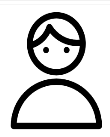 